§1891-A.  ParticipantsThe Corps shall strive to include a diversity of participants. Priority must be given to those whose family income is 150% or less of the nonfarm income official poverty line as defined by the federal Office of Management and Budget and as revised annually in accordance with the United States Omnibus Budget Reconciliation Act of 1981, Section 673, Subsection 2 and to those who are low-income individuals as defined by the federal Workforce Innovation and Opportunity Act, 29 United States Code, Section 3102. A person is not eligible if that person has left a secondary school for the purpose of participating in the Corps. Corps members may be jointly enrolled in any state or local job training program or human resource development program.  [PL 2017, c. 110, §3 (AMD).]Revisor's Note: §1891-A.  Allagash Wilderness Waterway Permanent Endowment Fund (As enacted by PL 2007, c. 146, §4 is REALLOCATED TO TITLE 12, SECTION 1890-B)SECTION HISTORYPL 2007, c. 146, §4 (NEW). PL 2007, c. 240, Pt. NN, §2 (NEW). PL 2007, c. 695, Pt. A, §13 (RAL). PL 2017, c. 110, §3 (AMD). The State of Maine claims a copyright in its codified statutes. If you intend to republish this material, we require that you include the following disclaimer in your publication:All copyrights and other rights to statutory text are reserved by the State of Maine. The text included in this publication reflects changes made through the First Regular and First Special Session of the 131st Maine Legislature and is current through November 1, 2023
                    . The text is subject to change without notice. It is a version that has not been officially certified by the Secretary of State. Refer to the Maine Revised Statutes Annotated and supplements for certified text.
                The Office of the Revisor of Statutes also requests that you send us one copy of any statutory publication you may produce. Our goal is not to restrict publishing activity, but to keep track of who is publishing what, to identify any needless duplication and to preserve the State's copyright rights.PLEASE NOTE: The Revisor's Office cannot perform research for or provide legal advice or interpretation of Maine law to the public. If you need legal assistance, please contact a qualified attorney.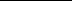 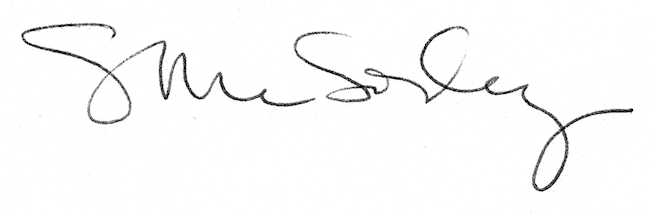 